Konu: İnoSuit Programı Kurumsal İnovasyon Yönetimi Toplantısına Davetlisiniz!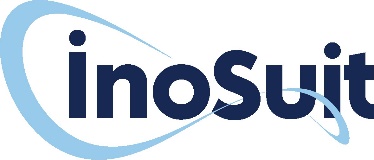 İhracat Ailemizin Değerli Üyesi,Türkiye İhracatçılar Meclisi olarak, firmanızın inovasyon yetkinliğine uygun kulvarda mentorluk desteği alabilmenizin adına hayata geçirilen İnoSuit Programı ile inovasyon yönetimi yetkinliğinin sürdürülebilir şekilde arttırılması, inovasyon yönetimi altyapısının oluşturulması, güçlendirilmesi, her bir kurumun kendi hedeflerine, yapısına ve ihtiyaçlarına uygun kurumsal inovasyon sistemlerinin tasarlanması ve hayata geçirilmesi hedeflenmektedir. 4 Temmuz 2024 Perşembe günü 11:00 – 12:30 saatleri arasında, Eylül 2024’te on yedinci dönemi başlayacak olan İnoSuit Programı hakkında detaylı bilgilerin yanı sıra “Kurumsal İnovasyon Yönetimi” hakkında bilgi paylaşılacağı bir tanıtım toplantı düzenlenecektir.Çevrimiçi olarak gerçekleştirilecek İnoSuit Programı Kurumsal İnovasyon Yönetimi Toplantısı’na katılım için https://cutt.ly/pesTIDIU linkinden formu doldurmanız beklenmektedir. *Program hakkında detaylı bilgi almak için https://cutt.ly/beoFjB91 adresini ziyaret edebilir ya da 0212 454 01 56 numaralı telefondan bizlere ulaşabilirsiniz. İnoSuit ile Küresel Marka Olma Yolculuğunuzu Hızlandırın!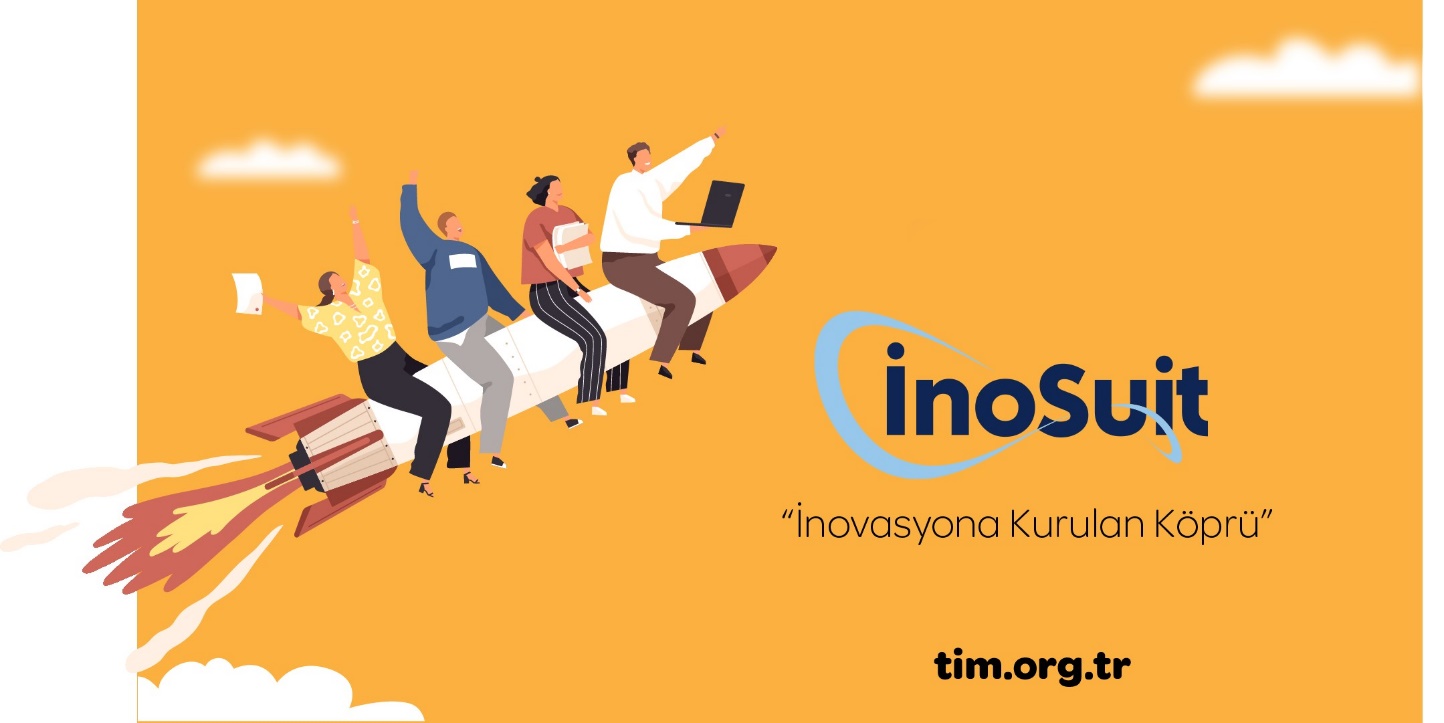 *Online olarak gerçekleştirilecek toplantıya katılım için link, formu dolduracak katılımcılar ile paylaşılacaktır.TİM İnoSuit Programı Kitabı için Tıklayınız!İnoSuitİnovasyona Kurulan Köprü!